План проведения демонстрационного экзамена по стандартам Ворлдскиллс РоссияSkillManagementPlan является обязательной частью системы контроля качества в рамках Демонстрационного экзамена (WorldSkillsRussia). SMP является дорожной картой, направляющим документом (задания, сроки, ответственность и т.д.) для успешного проведения и управления каждым днём экзаменов. ГЭ – Главный эксперт: Сазонова Татьяна ВладимировнаКОД – 1.2Государственное бюджетное профессиональное образовательное учреждение«Пермский колледж предпринимательства и сервиса»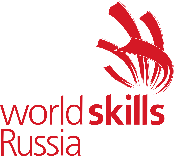 День С-1День С1День С123.06.202124.06.202125.06.2021Подготовительный деньДень экзаменаДень экзаменаДень С-123.06.21Время Мероприятие День С-123.06.2108:00Получение главным экспертом задания демонстрационного экзамена День С-123.06.2108:00 – 08:20Проверка готовности проведения демонстрационного экзамена, заполнение Акта о готовности/не готовности День С-123.06.2108:20 – 08:30Распределение обязанностей по проведению экзамена между членами Экспертной группы, заполнение Протокола о распределении День С-123.06.2108:30 – 08:40Инструктаж Экспертной группы по охране труда и технике безопасности, сбор подписей в Протоколе об ознакомлении День С-123.06.2108:40 – 09:00Регистрация участников демонстрационного экзамена День С-123.06.2109:00 – 09:30Инструктаж участников по охране труда и технике безопасности, сбор подписей в Протоколе об ознакомлении День С-123.06.2109:30 – 11:00Распределение рабочих мест (жеребьевка) и ознакомление участников с рабочими местами, оборудованием, графиком работы, иной документацией и заполнение Протокола День С-123.06.2111.00 - 11.15Санитарная обработка помещений День С-123.06.2111.15 – 14.15Заочное оценивание модуля А. Бизнес-план День С124.06.2109:00 – 09:30Ознакомление с заданием и правилами, брифинг экспертов День С124.06.2109:30 – 09.40Выдача задания по модулю В. Наша команда и бизнес-идея День С124.06.2109.40 – 10.40Выполнение задания по модулю В День С124.06.2110.40 – 11.30Презентация наработок по модулю В (5 мин. на презентацию + 2 мин. на вопросы) х 7 команд День С124.06.2111.30 – 11.40Выдача задания по модулю С. Целевая группа День С124.06.2111.40 – 12.40Выполнение задания по модулю С День С124.06.2112.40 – 13.30Презентация наработок по модулю С (5 мин. на презентацию + 2 мин. на вопросы) х 7 командДень С124.06.2113.30 – 14.00Обед. Санитарная обработка помещений День С124.06.2114.00 – 14.10Выдача задания по модулю D. Планирование рабочего процесса День С124.06.2114.10 – 15.10Выполнение задания по модулю D День С124.06.2115.10 – 16.00Презентация наработок по модулю D (5 мин. на презентацию + 2 мин. на вопросы) х 7 командДень С124.06.2116.00 – 16.10 Выдача задания по Специальному этапуДень С124.06.2116.10 – 16.55 Выполнение задания по Специальному этапуДень С124.06.2116.55 – 17.30 Работа экспертов, заполнение форм и оценочных ведомостейДень С124.06.2117.30 – 18.00 Подведение итогов, внесение главным экспертом баллов в CISДень С1 25.06.2109:00 – 09:30Ознакомление с заданием и правилами, брифинг экспертов День С1 25.06.2109:30 – 09.40Выдача задания по модулю В. Наша команда и бизнес-идея День С1 25.06.2109.40 – 10.40Выполнение задания по модулю В День С1 25.06.2110.40 – 11.20Презентация наработок по модулю В (5 мин. на презентацию + 2 мин. на вопросы) х 6 команд День С1 25.06.2111.20 – 11.30Выдача задания по модулю С. Целевая группа День С1 25.06.2111.30 – 12.30Выполнение задания по модулю С День С1 25.06.2112.30 – 13.10Презентация наработок по модулю С (5 мин. на презентацию + 2 мин. на вопросы) х 6 командДень С1 25.06.2113.10 – 13.40Обед. Санитарная обработка помещений День С1 25.06.2113.40 – 13.50Выдача задания по модулю D. Планирование рабочего процесса День С1 25.06.2113.50 – 14.50Выполнение задания по модулю D День С1 25.06.2114.50 – 15.30Презентация наработок по модулю D (5 мин. на презентацию + 2 мин. на вопросы) х 6 командДень С1 25.06.2115.30 – 15.40 Выдача задания по Специальному этапуДень С1 25.06.2115.40 – 16.25 Выполнение задания по Специальному этапуДень С1 25.06.2116.25 – 17.00 Работа экспертов, заполнение форм и оценочных ведомостейДень С1 25.06.2117.00 – 18.00 Подведение итогов, внесение главным экспертом баллов в CIS, блокировка, сверка баллов, заполнение итогового протокола